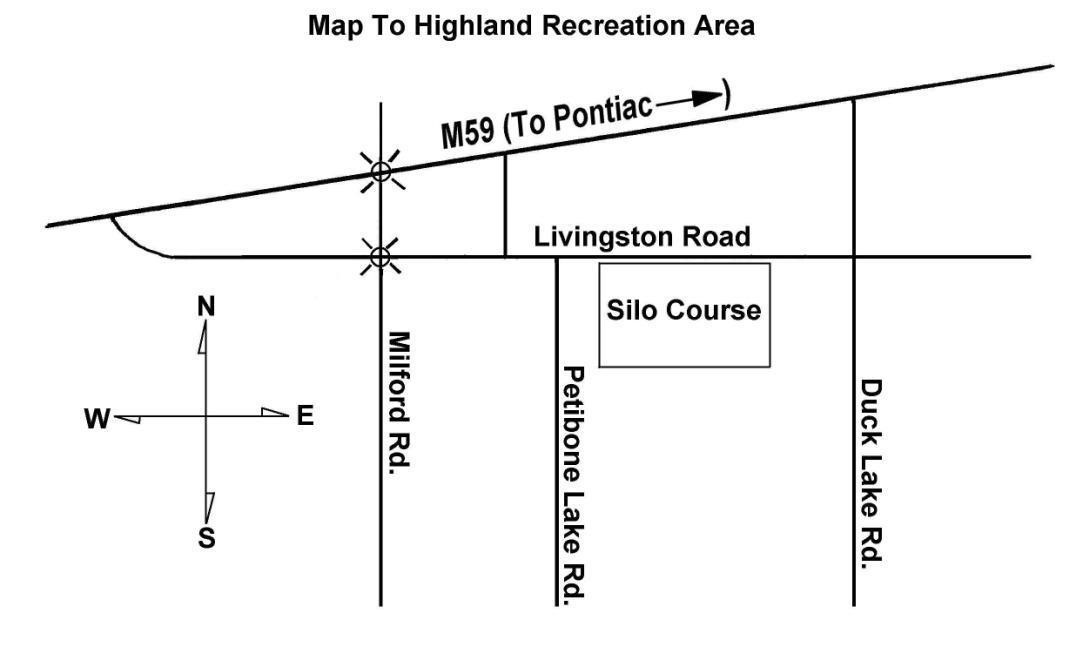  Best Western of Hartland, 1087 M59@ US23, Hartland, MI (810)632-7177 Kensington Inn, 124 Holiday LN, Howell, MI48843 (517)548-3510 	 	 	Exit 137 off HWY I-96 Red Roof Inn, Farmington Hills, MI     	 	 	 	HORSE Rental Contact Will & Kathy Langley, Bottomcreek Farm, Will (810)338.8980  	 	Kathy (810)338.0355  wklangley@yahoo.comPARKING A Michigan Motor Vehicle State Park  Permit is required to park/camp on the grounds. $9.00/day. Non-residents slightly higher. CAMPING State required camping fees are $10.00/night and are collected by the host club. No electric available, pump well for water.   	 	 	 	Miscellaneous There is potable water on the grounds by hand pump. Pavilion shelter and latrines on the grounds. Restaurants, gas stations, grocery, etc., are on HWY M-59(about 3 miles from grounds) 	 	 	 	 	 	 Southern Michigan Weimaraner Club A.K.C. LICENSED FIELD TRIAL  HIGHLAND RECREATION AREA, HIGHLAND, MICHIGAN EVENT # 2018055207May 19, 2018 – POINTING BREED WALKING FIELD TRIAL ALL STAKES OPEN TO ALL AKC REGISTERABLE POINTING BREEDS. ALL STAKES ARE WALKING STAKES. NO HORSEBACK HANDLING. ENTRIES LIMITED TO THE NUMBER OF DOGS WHICH CAN BE RUN DURING THE AVAILABLE DAY LIGHT HOURS AND ENTRIES WILL CLOSE WHEN THE LIMIT IS REACHED IF THAT OCCURS PRIOR TO SPECIFIED CLOSING TIME. BITCHES IN SEASON MAY NOT COMPETE  This Trial will be run under the flexible format and the club reserves the right to rearrange the running order of the stakes and add/rearrange judges if conditions warrant  This Field Trial is held under the Rules and Regulations of the AMERICAN KENNEL CLUB MAIL ADVANCE ENTRIES WITH CHECKS MADE PAYABLE TO SMWC TO: Mary Lester,5329 East C Ave., Richland, MI49083ENTRIES WILL CLOSE AT 7:00 P.M. E.S.T, WEDNESDAY, MAY 16, 2018NO TELEPHONE, FAX OR EMAIL ENTRIES.  WAIVE SIGNATURE ON OVERNIGHTDELIEVERY. DRAWING WILL TAKE PLACE AT 8:00 PM (EASTERN TIME), Wednesday, MAY 16,2018 AT  5329 East C Ave.,Richland, MI49083JUDGES AND STAKES TO BE JUDGED  Mike Braddock[Z1458]17126 W. Pleasant Lk. Rd.,Manchester,MI 48158                Open Walking Gun Dog, Open Walking PuppyBlake Rizzo[95489] 3240 Auten Rd.,Ortonville,MI48042Open Walking Gun Dog, Open Walking Puppy, Sue DeGraw,15730 26 Mile Rd.,Macomb,MI48042AmateurWalking Gun Dog, Open Derby, Water TestDan DeGraw15730 26 Mile Rd.,Macomb,MI48042, Amateur Walking Gun Dog, Open Derby,Water TestFIELD TRIAL MARSHALS OFFICIAL GUNS SMWC members STAKES, SCHEDULE AND ENTRY FEES The field trial committee reserves the right to change the running order should conditions warrant  COURSES AND BIRDS ALL STAKES SINGLE COURSE WITHOUT BIRDFIELD ALL STAKES ARE WALKING STAKES. NO HORSEBACK HANDLING. QUAIL or CHUKAR RELEASED IN ALL STAKES  A BLANK CARTRIGE WILL NOT BE FIRED IN PUPPY STAKES SHOTGUNS WITH BLANK SHELLS WILL NOT BE PERMITTED IN ANY STAKE. AKC APPROVED TRACKING COLLARS WILL BE PERMITTED AT THIS TRIAL PRIZES STANDARD A.K.C. ROSETTES TO ALL PLACED DOGS NEW CHAMPIONSHIP ROSETTES AWARDED CLUB OFFICERS Darryl Yerrick President, 1222 108th, Otsego, MI49078 Bonnie Barden, Vice President, 56956 Stonewyck, Shelby Twp, MI 8316 Mary Lester, Secretary, 5329 East C Ave., Richland, MI 49083 Diane SuggSantoro Treasurer, 2500Barber Rd., Grass Lake, MI49240FIELD TRIAL COMMITTEE Diane Santoro, Trial Chairman, Mary Lester, Lee Santoro, TylerYerrick , Cliff Goodman, Keith Michalak The SMWC is using State of MI grounds for this trial.  We sincerely appreciate your participation in keeping the grounds clean.  Please use designated areas for camping & parking.  Please pick up after your animals and use available receptacles for refuse disposal. All participants, guests and entries are accepted on the condition that the SMWC will not be held responsible for damage or injury sustained by people, dogs and/or horses in connection with or during the event.        Silo Course Open Walking Gun Dog Not before 8:00 AM Local Time,  Saturday., May 19, 2018$55.00 Open Walking Derby To Follow Open Walking Gun Dog $45.00 Open Walking Puppy To Follow Open Walking Gun Dog $45.00 Amateur Walk Gun DogTo Follow Open Walking Gun Dog $55.00 Water Test  To Follow Open Walking Gun Dog $20.00 Telephone:  Telephone:  Telephone:  Telephone:  Telephone:  Telephone:  Email Address:  Email Address:  Email Address:  Email Address:  Email Address:  Email Address:  Email Address:  Email Address:  Email Address:  Email Address:  Email Address:  Email Address:  Club: SOUTHERN MICHIGAN WEIMARANER CLUB Club: SOUTHERN MICHIGAN WEIMARANER CLUB Club: SOUTHERN MICHIGAN WEIMARANER CLUB Club: SOUTHERN MICHIGAN WEIMARANER CLUB Club: SOUTHERN MICHIGAN WEIMARANER CLUB Club: SOUTHERN MICHIGAN WEIMARANER CLUB Club: SOUTHERN MICHIGAN WEIMARANER CLUB Club: SOUTHERN MICHIGAN WEIMARANER CLUB Club: SOUTHERN MICHIGAN WEIMARANER CLUB Club: SOUTHERN MICHIGAN WEIMARANER CLUB Club: SOUTHERN MICHIGAN WEIMARANER CLUB Club: SOUTHERN MICHIGAN WEIMARANER CLUB Club: SOUTHERN MICHIGAN WEIMARANER CLUB Club: SOUTHERN MICHIGAN WEIMARANER CLUB Club: SOUTHERN MICHIGAN WEIMARANER CLUB Club: SOUTHERN MICHIGAN WEIMARANER CLUB Club: SOUTHERN MICHIGAN WEIMARANER CLUB Club: SOUTHERN MICHIGAN WEIMARANER CLUB Location: HIGHLAND RECREATION AREA, HIGHLAND, MICHIGAN Location: HIGHLAND RECREATION AREA, HIGHLAND, MICHIGAN Location: HIGHLAND RECREATION AREA, HIGHLAND, MICHIGAN Location: HIGHLAND RECREATION AREA, HIGHLAND, MICHIGAN Location: HIGHLAND RECREATION AREA, HIGHLAND, MICHIGAN Location: HIGHLAND RECREATION AREA, HIGHLAND, MICHIGAN Location: HIGHLAND RECREATION AREA, HIGHLAND, MICHIGAN Location: HIGHLAND RECREATION AREA, HIGHLAND, MICHIGAN Location: HIGHLAND RECREATION AREA, HIGHLAND, MICHIGAN Location: HIGHLAND RECREATION AREA, HIGHLAND, MICHIGAN Location: HIGHLAND RECREATION AREA, HIGHLAND, MICHIGAN Location: HIGHLAND RECREATION AREA, HIGHLAND, MICHIGAN Location: HIGHLAND RECREATION AREA, HIGHLAND, MICHIGAN Location: HIGHLAND RECREATION AREA, HIGHLAND, MICHIGAN Location: HIGHLAND RECREATION AREA, HIGHLAND, MICHIGAN Location: HIGHLAND RECREATION AREA, HIGHLAND, MICHIGAN Location: HIGHLAND RECREATION AREA, HIGHLAND, MICHIGAN Location: HIGHLAND RECREATION AREA, HIGHLAND, MICHIGAN  Date:  Date:  Date:  Date:  Date:  Event Number:  Event Number:  Event Number:  Event Number:  Event Number:  Event Type Test or Trial:  Event Type Test or Trial:  Event Type Test or Trial:  Event Type Test or Trial:  Event Type Test or Trial:  Event Type Test or Trial:  Event Type Test or Trial:  Event Type Test or Trial: May 19,2018May 19,2018May 19,2018May 19,2018May 19,2018  2018055207  2018055207  2018055207  2018055207  2018055207  POINTING DOG FIELD TRIAL   POINTING DOG FIELD TRIAL   POINTING DOG FIELD TRIAL   POINTING DOG FIELD TRIAL   POINTING DOG FIELD TRIAL   POINTING DOG FIELD TRIAL   POINTING DOG FIELD TRIAL   POINTING DOG FIELD TRIAL Enter in Stake/Test:   Enter in Stake/Test:   Enter in Stake/Test:   Enter in Stake/Test:   Enter in Stake/Test:   Enter in Stake/Test:   Enter in Stake/Test:   Enter in Stake/Test:   Enter in Stake/Test:   Enter in Stake/Test:   Enter in Stake/Test:   Enter in Stake/Test:   Enter in Stake/Test:    I enclose entry fees  in the amount of: $   I enclose entry fees  in the amount of: $   I enclose entry fees  in the amount of: $   I enclose entry fees  in the amount of: $   I enclose entry fees  in the amount of: $  Breed:  Breed:  Breed:  Breed:  Breed:  Breed:  Breed:  Reg. #:  Reg. #:  Reg. #:  Reg. #:  Reg. #:  Reg. #:  Reg. #:  Reg. #:  Sex:  Sex:  Date of Birth:   AKC No.  AKC Litter No.  AKC Litter No.  AKC Litter No.  AKC Litter No.  ILP No.  ILP No. Foreign No.             & list country   Foreign No.             & list country   Foreign No.             & list country   Foreign No.             & list country   Foreign No.             & list country   Foreign No.             & list country   Full Name of Dog:  Full Name of Dog:  Full Name of Dog:  Full Name of Dog:  Full Name of Dog:  Full Name of Dog:  Full Name of Dog:  Full Name of Dog:  Full Name of Dog:  Full Name of Dog:  Full Name of Dog:  Full Name of Dog:  Full Name of Dog:  Full Name of Dog:  Full Name of Dog:  Full Name of Dog:  Call Name:  Call Name:  Sire:  Sire:  Sire:  Sire:  Sire:  Sire:  Sire:  Sire:  Sire:  Sire:  Sire:  Sire:  Sire:  Sire:  Sire:  Sire:  Sire:  Sire:  Dam: Dam: Dam: Dam: Dam: Dam: Dam: Dam: Dam: Dam: Dam: Dam: Dam: Dam: Dam: Dam: Dam: Dam: Name of Breeder:  Name of Breeder:  Name of Breeder:  Name of Breeder:  Name of Breeder:  Name of Breeder:  Name of Breeder:  Name of Breeder:  Name of Breeder:  Name of Breeder:  Name of Breeder:  Name of Breeder:  Name of Breeder:  Name of Breeder:  Name of Breeder:  Name of Breeder:  Name of Breeder:  Name of Breeder:  Name of Actual Owner(s):  Name of Actual Owner(s):  Name of Actual Owner(s):  Name of Actual Owner(s):  Name of Actual Owner(s):  Name of Actual Owner(s):  Name of Actual Owner(s):  Name of Actual Owner(s):  Name of Actual Owner(s):  Name of Actual Owner(s):  Name of Actual Owner(s):  Name of Actual Owner(s):  Name of Actual Owner(s):  Name of Actual Owner(s):  Name of Actual Owner(s):  Name of Actual Owner(s):  Name of Actual Owner(s):  Name of Actual Owner(s):  Owners Address:  Owners Address:  Owners Address:  Owners Address:  Owners Address:  Owners Address:  Owners Address:  Owners Address:  Owners Address:  Owners Address:  Owners Address:  Owners Address:  Owners Address:  Owners Address:  Owners Address:  Owners Address:  Owners Address:  Owners Address:  City:  City:  City:  City:  City:  City:  City:  City:  City:  City:  City:  City:  City:  City:  State:  State:  Zip:  Zip:  Name of Owner's Agent/Handler:  Name of Owner's Agent/Handler:  Name of Owner's Agent/Handler:  Name of Owner's Agent/Handler:  Name of Owner's Agent/Handler:  Name of Owner's Agent/Handler:  Name of Owner's Agent/Handler:  Name of Owner's Agent/Handler:  Name of Owner's Agent/Handler:  Name of Owner's Agent/Handler:  Name of Owner's Agent/Handler:  Name of Owner's Agent/Handler:  Name of Owner's Agent/Handler:  Name of Owner's Agent/Handler:  Name of Owner's Agent/Handler:  Name of Owner's Agent/Handler:  Name of Owner's Agent/Handler:  Name of Owner's Agent/Handler:  AKC Rules, Regulations, Policies and Guidelines are available on the American Kennel Club website: www.akc.orq AGREEMENT  I (we) agree that the club holding this event has the right to refuse this entry for cause, which the club shall deem sufficient. In consideration of the acceptance of this entry and of the holding of this event and of the opportunity to have the dog judged and to win prizes, ribbons, or trophies, I (we) agree to hold the AKC, the event-giving club, their members, directors, governors, officers, agents, superintendents or event secretary and the owner and/or lessor of the premises and any provider of services that are necessary to hold this event and any employees or volunteers of the aforementioned parties, and any AKC approved judge, judging at this event, harmless from any claim for loss or injury which may be alleged to have been caused directly or indirectly to any person or thing by the act of this dog while in or about the event premises or grounds or near any entrance thereto, and I (we) personally assume all responsibility and liability for any such claim; and I (we) further agree to hold the aforementioned parties harmless from any claim for loss, injury or damage to this dog. Additionally, I (we) hereby assume the sole responsibility for and agree to Indemnify, defend and save the aforementioned parties harmless from any and all loss and expense (including legal fees) by reason of the liability imposed by law upon any of the aforementioned parties for damage because of bodily injuries, including death at any time resulting there from, sustained by any person or persons, including myself (ourselves), or on account of damage to property, arising out of or in consequence of my (our) participation in this event, however such, injuries, death or property damage may be caused, and whether or not the same may have been caused or may be alleged to have been caused by the negligence of the aforementioned parties or any of their employees, agents, or any other persons. I (WE) AGREE THAT ANY CAUSE OF ACTION, CONTROVERSY OR CLAIM ARISING OUT OF OR RELATED TO THE ENTRY, EXHIBITION OR ATTENDANCE AT THE EVENT BETWEEN THE AKC AND MYSELF (OURSELVES) OR AS TO THE CONSTRUCTION, INTERPRETATION AND EFFECT OF THIS AGREEMENT SHALL BE SETTLED BY ARBITRATION PURSUANT TO THE APPLICABLE RULES OF THE AMERICAN ARBITRATION ASSOCIATION.  HOWEVER, PRIOR TO ARBITRATION ALL APPLICABLE AKC BYLAWS, RULES, REGULATIONS AND PROCEDURES MUST FIRST BE FOLLOWED AS SET FORTH IN THE AKC CHARTER AND BYLAWS, RULES, REGULATIONS, PUBLISHED POLICIES AND GUIDELINES. AKC Rules, Regulations, Policies and Guidelines are available on the American Kennel Club website: www.akc.orq AGREEMENT  I (we) agree that the club holding this event has the right to refuse this entry for cause, which the club shall deem sufficient. In consideration of the acceptance of this entry and of the holding of this event and of the opportunity to have the dog judged and to win prizes, ribbons, or trophies, I (we) agree to hold the AKC, the event-giving club, their members, directors, governors, officers, agents, superintendents or event secretary and the owner and/or lessor of the premises and any provider of services that are necessary to hold this event and any employees or volunteers of the aforementioned parties, and any AKC approved judge, judging at this event, harmless from any claim for loss or injury which may be alleged to have been caused directly or indirectly to any person or thing by the act of this dog while in or about the event premises or grounds or near any entrance thereto, and I (we) personally assume all responsibility and liability for any such claim; and I (we) further agree to hold the aforementioned parties harmless from any claim for loss, injury or damage to this dog. Additionally, I (we) hereby assume the sole responsibility for and agree to Indemnify, defend and save the aforementioned parties harmless from any and all loss and expense (including legal fees) by reason of the liability imposed by law upon any of the aforementioned parties for damage because of bodily injuries, including death at any time resulting there from, sustained by any person or persons, including myself (ourselves), or on account of damage to property, arising out of or in consequence of my (our) participation in this event, however such, injuries, death or property damage may be caused, and whether or not the same may have been caused or may be alleged to have been caused by the negligence of the aforementioned parties or any of their employees, agents, or any other persons. I (WE) AGREE THAT ANY CAUSE OF ACTION, CONTROVERSY OR CLAIM ARISING OUT OF OR RELATED TO THE ENTRY, EXHIBITION OR ATTENDANCE AT THE EVENT BETWEEN THE AKC AND MYSELF (OURSELVES) OR AS TO THE CONSTRUCTION, INTERPRETATION AND EFFECT OF THIS AGREEMENT SHALL BE SETTLED BY ARBITRATION PURSUANT TO THE APPLICABLE RULES OF THE AMERICAN ARBITRATION ASSOCIATION.  HOWEVER, PRIOR TO ARBITRATION ALL APPLICABLE AKC BYLAWS, RULES, REGULATIONS AND PROCEDURES MUST FIRST BE FOLLOWED AS SET FORTH IN THE AKC CHARTER AND BYLAWS, RULES, REGULATIONS, PUBLISHED POLICIES AND GUIDELINES. AKC Rules, Regulations, Policies and Guidelines are available on the American Kennel Club website: www.akc.orq AGREEMENT  I (we) agree that the club holding this event has the right to refuse this entry for cause, which the club shall deem sufficient. In consideration of the acceptance of this entry and of the holding of this event and of the opportunity to have the dog judged and to win prizes, ribbons, or trophies, I (we) agree to hold the AKC, the event-giving club, their members, directors, governors, officers, agents, superintendents or event secretary and the owner and/or lessor of the premises and any provider of services that are necessary to hold this event and any employees or volunteers of the aforementioned parties, and any AKC approved judge, judging at this event, harmless from any claim for loss or injury which may be alleged to have been caused directly or indirectly to any person or thing by the act of this dog while in or about the event premises or grounds or near any entrance thereto, and I (we) personally assume all responsibility and liability for any such claim; and I (we) further agree to hold the aforementioned parties harmless from any claim for loss, injury or damage to this dog. Additionally, I (we) hereby assume the sole responsibility for and agree to Indemnify, defend and save the aforementioned parties harmless from any and all loss and expense (including legal fees) by reason of the liability imposed by law upon any of the aforementioned parties for damage because of bodily injuries, including death at any time resulting there from, sustained by any person or persons, including myself (ourselves), or on account of damage to property, arising out of or in consequence of my (our) participation in this event, however such, injuries, death or property damage may be caused, and whether or not the same may have been caused or may be alleged to have been caused by the negligence of the aforementioned parties or any of their employees, agents, or any other persons. I (WE) AGREE THAT ANY CAUSE OF ACTION, CONTROVERSY OR CLAIM ARISING OUT OF OR RELATED TO THE ENTRY, EXHIBITION OR ATTENDANCE AT THE EVENT BETWEEN THE AKC AND MYSELF (OURSELVES) OR AS TO THE CONSTRUCTION, INTERPRETATION AND EFFECT OF THIS AGREEMENT SHALL BE SETTLED BY ARBITRATION PURSUANT TO THE APPLICABLE RULES OF THE AMERICAN ARBITRATION ASSOCIATION.  HOWEVER, PRIOR TO ARBITRATION ALL APPLICABLE AKC BYLAWS, RULES, REGULATIONS AND PROCEDURES MUST FIRST BE FOLLOWED AS SET FORTH IN THE AKC CHARTER AND BYLAWS, RULES, REGULATIONS, PUBLISHED POLICIES AND GUIDELINES. AKC Rules, Regulations, Policies and Guidelines are available on the American Kennel Club website: www.akc.orq AGREEMENT  I (we) agree that the club holding this event has the right to refuse this entry for cause, which the club shall deem sufficient. In consideration of the acceptance of this entry and of the holding of this event and of the opportunity to have the dog judged and to win prizes, ribbons, or trophies, I (we) agree to hold the AKC, the event-giving club, their members, directors, governors, officers, agents, superintendents or event secretary and the owner and/or lessor of the premises and any provider of services that are necessary to hold this event and any employees or volunteers of the aforementioned parties, and any AKC approved judge, judging at this event, harmless from any claim for loss or injury which may be alleged to have been caused directly or indirectly to any person or thing by the act of this dog while in or about the event premises or grounds or near any entrance thereto, and I (we) personally assume all responsibility and liability for any such claim; and I (we) further agree to hold the aforementioned parties harmless from any claim for loss, injury or damage to this dog. Additionally, I (we) hereby assume the sole responsibility for and agree to Indemnify, defend and save the aforementioned parties harmless from any and all loss and expense (including legal fees) by reason of the liability imposed by law upon any of the aforementioned parties for damage because of bodily injuries, including death at any time resulting there from, sustained by any person or persons, including myself (ourselves), or on account of damage to property, arising out of or in consequence of my (our) participation in this event, however such, injuries, death or property damage may be caused, and whether or not the same may have been caused or may be alleged to have been caused by the negligence of the aforementioned parties or any of their employees, agents, or any other persons. I (WE) AGREE THAT ANY CAUSE OF ACTION, CONTROVERSY OR CLAIM ARISING OUT OF OR RELATED TO THE ENTRY, EXHIBITION OR ATTENDANCE AT THE EVENT BETWEEN THE AKC AND MYSELF (OURSELVES) OR AS TO THE CONSTRUCTION, INTERPRETATION AND EFFECT OF THIS AGREEMENT SHALL BE SETTLED BY ARBITRATION PURSUANT TO THE APPLICABLE RULES OF THE AMERICAN ARBITRATION ASSOCIATION.  HOWEVER, PRIOR TO ARBITRATION ALL APPLICABLE AKC BYLAWS, RULES, REGULATIONS AND PROCEDURES MUST FIRST BE FOLLOWED AS SET FORTH IN THE AKC CHARTER AND BYLAWS, RULES, REGULATIONS, PUBLISHED POLICIES AND GUIDELINES. AKC Rules, Regulations, Policies and Guidelines are available on the American Kennel Club website: www.akc.orq AGREEMENT  I (we) agree that the club holding this event has the right to refuse this entry for cause, which the club shall deem sufficient. In consideration of the acceptance of this entry and of the holding of this event and of the opportunity to have the dog judged and to win prizes, ribbons, or trophies, I (we) agree to hold the AKC, the event-giving club, their members, directors, governors, officers, agents, superintendents or event secretary and the owner and/or lessor of the premises and any provider of services that are necessary to hold this event and any employees or volunteers of the aforementioned parties, and any AKC approved judge, judging at this event, harmless from any claim for loss or injury which may be alleged to have been caused directly or indirectly to any person or thing by the act of this dog while in or about the event premises or grounds or near any entrance thereto, and I (we) personally assume all responsibility and liability for any such claim; and I (we) further agree to hold the aforementioned parties harmless from any claim for loss, injury or damage to this dog. Additionally, I (we) hereby assume the sole responsibility for and agree to Indemnify, defend and save the aforementioned parties harmless from any and all loss and expense (including legal fees) by reason of the liability imposed by law upon any of the aforementioned parties for damage because of bodily injuries, including death at any time resulting there from, sustained by any person or persons, including myself (ourselves), or on account of damage to property, arising out of or in consequence of my (our) participation in this event, however such, injuries, death or property damage may be caused, and whether or not the same may have been caused or may be alleged to have been caused by the negligence of the aforementioned parties or any of their employees, agents, or any other persons. I (WE) AGREE THAT ANY CAUSE OF ACTION, CONTROVERSY OR CLAIM ARISING OUT OF OR RELATED TO THE ENTRY, EXHIBITION OR ATTENDANCE AT THE EVENT BETWEEN THE AKC AND MYSELF (OURSELVES) OR AS TO THE CONSTRUCTION, INTERPRETATION AND EFFECT OF THIS AGREEMENT SHALL BE SETTLED BY ARBITRATION PURSUANT TO THE APPLICABLE RULES OF THE AMERICAN ARBITRATION ASSOCIATION.  HOWEVER, PRIOR TO ARBITRATION ALL APPLICABLE AKC BYLAWS, RULES, REGULATIONS AND PROCEDURES MUST FIRST BE FOLLOWED AS SET FORTH IN THE AKC CHARTER AND BYLAWS, RULES, REGULATIONS, PUBLISHED POLICIES AND GUIDELINES. AKC Rules, Regulations, Policies and Guidelines are available on the American Kennel Club website: www.akc.orq AGREEMENT  I (we) agree that the club holding this event has the right to refuse this entry for cause, which the club shall deem sufficient. In consideration of the acceptance of this entry and of the holding of this event and of the opportunity to have the dog judged and to win prizes, ribbons, or trophies, I (we) agree to hold the AKC, the event-giving club, their members, directors, governors, officers, agents, superintendents or event secretary and the owner and/or lessor of the premises and any provider of services that are necessary to hold this event and any employees or volunteers of the aforementioned parties, and any AKC approved judge, judging at this event, harmless from any claim for loss or injury which may be alleged to have been caused directly or indirectly to any person or thing by the act of this dog while in or about the event premises or grounds or near any entrance thereto, and I (we) personally assume all responsibility and liability for any such claim; and I (we) further agree to hold the aforementioned parties harmless from any claim for loss, injury or damage to this dog. Additionally, I (we) hereby assume the sole responsibility for and agree to Indemnify, defend and save the aforementioned parties harmless from any and all loss and expense (including legal fees) by reason of the liability imposed by law upon any of the aforementioned parties for damage because of bodily injuries, including death at any time resulting there from, sustained by any person or persons, including myself (ourselves), or on account of damage to property, arising out of or in consequence of my (our) participation in this event, however such, injuries, death or property damage may be caused, and whether or not the same may have been caused or may be alleged to have been caused by the negligence of the aforementioned parties or any of their employees, agents, or any other persons. I (WE) AGREE THAT ANY CAUSE OF ACTION, CONTROVERSY OR CLAIM ARISING OUT OF OR RELATED TO THE ENTRY, EXHIBITION OR ATTENDANCE AT THE EVENT BETWEEN THE AKC AND MYSELF (OURSELVES) OR AS TO THE CONSTRUCTION, INTERPRETATION AND EFFECT OF THIS AGREEMENT SHALL BE SETTLED BY ARBITRATION PURSUANT TO THE APPLICABLE RULES OF THE AMERICAN ARBITRATION ASSOCIATION.  HOWEVER, PRIOR TO ARBITRATION ALL APPLICABLE AKC BYLAWS, RULES, REGULATIONS AND PROCEDURES MUST FIRST BE FOLLOWED AS SET FORTH IN THE AKC CHARTER AND BYLAWS, RULES, REGULATIONS, PUBLISHED POLICIES AND GUIDELINES. AKC Rules, Regulations, Policies and Guidelines are available on the American Kennel Club website: www.akc.orq AGREEMENT  I (we) agree that the club holding this event has the right to refuse this entry for cause, which the club shall deem sufficient. In consideration of the acceptance of this entry and of the holding of this event and of the opportunity to have the dog judged and to win prizes, ribbons, or trophies, I (we) agree to hold the AKC, the event-giving club, their members, directors, governors, officers, agents, superintendents or event secretary and the owner and/or lessor of the premises and any provider of services that are necessary to hold this event and any employees or volunteers of the aforementioned parties, and any AKC approved judge, judging at this event, harmless from any claim for loss or injury which may be alleged to have been caused directly or indirectly to any person or thing by the act of this dog while in or about the event premises or grounds or near any entrance thereto, and I (we) personally assume all responsibility and liability for any such claim; and I (we) further agree to hold the aforementioned parties harmless from any claim for loss, injury or damage to this dog. Additionally, I (we) hereby assume the sole responsibility for and agree to Indemnify, defend and save the aforementioned parties harmless from any and all loss and expense (including legal fees) by reason of the liability imposed by law upon any of the aforementioned parties for damage because of bodily injuries, including death at any time resulting there from, sustained by any person or persons, including myself (ourselves), or on account of damage to property, arising out of or in consequence of my (our) participation in this event, however such, injuries, death or property damage may be caused, and whether or not the same may have been caused or may be alleged to have been caused by the negligence of the aforementioned parties or any of their employees, agents, or any other persons. I (WE) AGREE THAT ANY CAUSE OF ACTION, CONTROVERSY OR CLAIM ARISING OUT OF OR RELATED TO THE ENTRY, EXHIBITION OR ATTENDANCE AT THE EVENT BETWEEN THE AKC AND MYSELF (OURSELVES) OR AS TO THE CONSTRUCTION, INTERPRETATION AND EFFECT OF THIS AGREEMENT SHALL BE SETTLED BY ARBITRATION PURSUANT TO THE APPLICABLE RULES OF THE AMERICAN ARBITRATION ASSOCIATION.  HOWEVER, PRIOR TO ARBITRATION ALL APPLICABLE AKC BYLAWS, RULES, REGULATIONS AND PROCEDURES MUST FIRST BE FOLLOWED AS SET FORTH IN THE AKC CHARTER AND BYLAWS, RULES, REGULATIONS, PUBLISHED POLICIES AND GUIDELINES. AKC Rules, Regulations, Policies and Guidelines are available on the American Kennel Club website: www.akc.orq AGREEMENT  I (we) agree that the club holding this event has the right to refuse this entry for cause, which the club shall deem sufficient. In consideration of the acceptance of this entry and of the holding of this event and of the opportunity to have the dog judged and to win prizes, ribbons, or trophies, I (we) agree to hold the AKC, the event-giving club, their members, directors, governors, officers, agents, superintendents or event secretary and the owner and/or lessor of the premises and any provider of services that are necessary to hold this event and any employees or volunteers of the aforementioned parties, and any AKC approved judge, judging at this event, harmless from any claim for loss or injury which may be alleged to have been caused directly or indirectly to any person or thing by the act of this dog while in or about the event premises or grounds or near any entrance thereto, and I (we) personally assume all responsibility and liability for any such claim; and I (we) further agree to hold the aforementioned parties harmless from any claim for loss, injury or damage to this dog. Additionally, I (we) hereby assume the sole responsibility for and agree to Indemnify, defend and save the aforementioned parties harmless from any and all loss and expense (including legal fees) by reason of the liability imposed by law upon any of the aforementioned parties for damage because of bodily injuries, including death at any time resulting there from, sustained by any person or persons, including myself (ourselves), or on account of damage to property, arising out of or in consequence of my (our) participation in this event, however such, injuries, death or property damage may be caused, and whether or not the same may have been caused or may be alleged to have been caused by the negligence of the aforementioned parties or any of their employees, agents, or any other persons. I (WE) AGREE THAT ANY CAUSE OF ACTION, CONTROVERSY OR CLAIM ARISING OUT OF OR RELATED TO THE ENTRY, EXHIBITION OR ATTENDANCE AT THE EVENT BETWEEN THE AKC AND MYSELF (OURSELVES) OR AS TO THE CONSTRUCTION, INTERPRETATION AND EFFECT OF THIS AGREEMENT SHALL BE SETTLED BY ARBITRATION PURSUANT TO THE APPLICABLE RULES OF THE AMERICAN ARBITRATION ASSOCIATION.  HOWEVER, PRIOR TO ARBITRATION ALL APPLICABLE AKC BYLAWS, RULES, REGULATIONS AND PROCEDURES MUST FIRST BE FOLLOWED AS SET FORTH IN THE AKC CHARTER AND BYLAWS, RULES, REGULATIONS, PUBLISHED POLICIES AND GUIDELINES. AKC Rules, Regulations, Policies and Guidelines are available on the American Kennel Club website: www.akc.orq AGREEMENT  I (we) agree that the club holding this event has the right to refuse this entry for cause, which the club shall deem sufficient. In consideration of the acceptance of this entry and of the holding of this event and of the opportunity to have the dog judged and to win prizes, ribbons, or trophies, I (we) agree to hold the AKC, the event-giving club, their members, directors, governors, officers, agents, superintendents or event secretary and the owner and/or lessor of the premises and any provider of services that are necessary to hold this event and any employees or volunteers of the aforementioned parties, and any AKC approved judge, judging at this event, harmless from any claim for loss or injury which may be alleged to have been caused directly or indirectly to any person or thing by the act of this dog while in or about the event premises or grounds or near any entrance thereto, and I (we) personally assume all responsibility and liability for any such claim; and I (we) further agree to hold the aforementioned parties harmless from any claim for loss, injury or damage to this dog. Additionally, I (we) hereby assume the sole responsibility for and agree to Indemnify, defend and save the aforementioned parties harmless from any and all loss and expense (including legal fees) by reason of the liability imposed by law upon any of the aforementioned parties for damage because of bodily injuries, including death at any time resulting there from, sustained by any person or persons, including myself (ourselves), or on account of damage to property, arising out of or in consequence of my (our) participation in this event, however such, injuries, death or property damage may be caused, and whether or not the same may have been caused or may be alleged to have been caused by the negligence of the aforementioned parties or any of their employees, agents, or any other persons. I (WE) AGREE THAT ANY CAUSE OF ACTION, CONTROVERSY OR CLAIM ARISING OUT OF OR RELATED TO THE ENTRY, EXHIBITION OR ATTENDANCE AT THE EVENT BETWEEN THE AKC AND MYSELF (OURSELVES) OR AS TO THE CONSTRUCTION, INTERPRETATION AND EFFECT OF THIS AGREEMENT SHALL BE SETTLED BY ARBITRATION PURSUANT TO THE APPLICABLE RULES OF THE AMERICAN ARBITRATION ASSOCIATION.  HOWEVER, PRIOR TO ARBITRATION ALL APPLICABLE AKC BYLAWS, RULES, REGULATIONS AND PROCEDURES MUST FIRST BE FOLLOWED AS SET FORTH IN THE AKC CHARTER AND BYLAWS, RULES, REGULATIONS, PUBLISHED POLICIES AND GUIDELINES. AKC Rules, Regulations, Policies and Guidelines are available on the American Kennel Club website: www.akc.orq AGREEMENT  I (we) agree that the club holding this event has the right to refuse this entry for cause, which the club shall deem sufficient. In consideration of the acceptance of this entry and of the holding of this event and of the opportunity to have the dog judged and to win prizes, ribbons, or trophies, I (we) agree to hold the AKC, the event-giving club, their members, directors, governors, officers, agents, superintendents or event secretary and the owner and/or lessor of the premises and any provider of services that are necessary to hold this event and any employees or volunteers of the aforementioned parties, and any AKC approved judge, judging at this event, harmless from any claim for loss or injury which may be alleged to have been caused directly or indirectly to any person or thing by the act of this dog while in or about the event premises or grounds or near any entrance thereto, and I (we) personally assume all responsibility and liability for any such claim; and I (we) further agree to hold the aforementioned parties harmless from any claim for loss, injury or damage to this dog. Additionally, I (we) hereby assume the sole responsibility for and agree to Indemnify, defend and save the aforementioned parties harmless from any and all loss and expense (including legal fees) by reason of the liability imposed by law upon any of the aforementioned parties for damage because of bodily injuries, including death at any time resulting there from, sustained by any person or persons, including myself (ourselves), or on account of damage to property, arising out of or in consequence of my (our) participation in this event, however such, injuries, death or property damage may be caused, and whether or not the same may have been caused or may be alleged to have been caused by the negligence of the aforementioned parties or any of their employees, agents, or any other persons. I (WE) AGREE THAT ANY CAUSE OF ACTION, CONTROVERSY OR CLAIM ARISING OUT OF OR RELATED TO THE ENTRY, EXHIBITION OR ATTENDANCE AT THE EVENT BETWEEN THE AKC AND MYSELF (OURSELVES) OR AS TO THE CONSTRUCTION, INTERPRETATION AND EFFECT OF THIS AGREEMENT SHALL BE SETTLED BY ARBITRATION PURSUANT TO THE APPLICABLE RULES OF THE AMERICAN ARBITRATION ASSOCIATION.  HOWEVER, PRIOR TO ARBITRATION ALL APPLICABLE AKC BYLAWS, RULES, REGULATIONS AND PROCEDURES MUST FIRST BE FOLLOWED AS SET FORTH IN THE AKC CHARTER AND BYLAWS, RULES, REGULATIONS, PUBLISHED POLICIES AND GUIDELINES. AKC Rules, Regulations, Policies and Guidelines are available on the American Kennel Club website: www.akc.orq AGREEMENT  I (we) agree that the club holding this event has the right to refuse this entry for cause, which the club shall deem sufficient. In consideration of the acceptance of this entry and of the holding of this event and of the opportunity to have the dog judged and to win prizes, ribbons, or trophies, I (we) agree to hold the AKC, the event-giving club, their members, directors, governors, officers, agents, superintendents or event secretary and the owner and/or lessor of the premises and any provider of services that are necessary to hold this event and any employees or volunteers of the aforementioned parties, and any AKC approved judge, judging at this event, harmless from any claim for loss or injury which may be alleged to have been caused directly or indirectly to any person or thing by the act of this dog while in or about the event premises or grounds or near any entrance thereto, and I (we) personally assume all responsibility and liability for any such claim; and I (we) further agree to hold the aforementioned parties harmless from any claim for loss, injury or damage to this dog. Additionally, I (we) hereby assume the sole responsibility for and agree to Indemnify, defend and save the aforementioned parties harmless from any and all loss and expense (including legal fees) by reason of the liability imposed by law upon any of the aforementioned parties for damage because of bodily injuries, including death at any time resulting there from, sustained by any person or persons, including myself (ourselves), or on account of damage to property, arising out of or in consequence of my (our) participation in this event, however such, injuries, death or property damage may be caused, and whether or not the same may have been caused or may be alleged to have been caused by the negligence of the aforementioned parties or any of their employees, agents, or any other persons. I (WE) AGREE THAT ANY CAUSE OF ACTION, CONTROVERSY OR CLAIM ARISING OUT OF OR RELATED TO THE ENTRY, EXHIBITION OR ATTENDANCE AT THE EVENT BETWEEN THE AKC AND MYSELF (OURSELVES) OR AS TO THE CONSTRUCTION, INTERPRETATION AND EFFECT OF THIS AGREEMENT SHALL BE SETTLED BY ARBITRATION PURSUANT TO THE APPLICABLE RULES OF THE AMERICAN ARBITRATION ASSOCIATION.  HOWEVER, PRIOR TO ARBITRATION ALL APPLICABLE AKC BYLAWS, RULES, REGULATIONS AND PROCEDURES MUST FIRST BE FOLLOWED AS SET FORTH IN THE AKC CHARTER AND BYLAWS, RULES, REGULATIONS, PUBLISHED POLICIES AND GUIDELINES. AKC Rules, Regulations, Policies and Guidelines are available on the American Kennel Club website: www.akc.orq AGREEMENT  I (we) agree that the club holding this event has the right to refuse this entry for cause, which the club shall deem sufficient. In consideration of the acceptance of this entry and of the holding of this event and of the opportunity to have the dog judged and to win prizes, ribbons, or trophies, I (we) agree to hold the AKC, the event-giving club, their members, directors, governors, officers, agents, superintendents or event secretary and the owner and/or lessor of the premises and any provider of services that are necessary to hold this event and any employees or volunteers of the aforementioned parties, and any AKC approved judge, judging at this event, harmless from any claim for loss or injury which may be alleged to have been caused directly or indirectly to any person or thing by the act of this dog while in or about the event premises or grounds or near any entrance thereto, and I (we) personally assume all responsibility and liability for any such claim; and I (we) further agree to hold the aforementioned parties harmless from any claim for loss, injury or damage to this dog. Additionally, I (we) hereby assume the sole responsibility for and agree to Indemnify, defend and save the aforementioned parties harmless from any and all loss and expense (including legal fees) by reason of the liability imposed by law upon any of the aforementioned parties for damage because of bodily injuries, including death at any time resulting there from, sustained by any person or persons, including myself (ourselves), or on account of damage to property, arising out of or in consequence of my (our) participation in this event, however such, injuries, death or property damage may be caused, and whether or not the same may have been caused or may be alleged to have been caused by the negligence of the aforementioned parties or any of their employees, agents, or any other persons. I (WE) AGREE THAT ANY CAUSE OF ACTION, CONTROVERSY OR CLAIM ARISING OUT OF OR RELATED TO THE ENTRY, EXHIBITION OR ATTENDANCE AT THE EVENT BETWEEN THE AKC AND MYSELF (OURSELVES) OR AS TO THE CONSTRUCTION, INTERPRETATION AND EFFECT OF THIS AGREEMENT SHALL BE SETTLED BY ARBITRATION PURSUANT TO THE APPLICABLE RULES OF THE AMERICAN ARBITRATION ASSOCIATION.  HOWEVER, PRIOR TO ARBITRATION ALL APPLICABLE AKC BYLAWS, RULES, REGULATIONS AND PROCEDURES MUST FIRST BE FOLLOWED AS SET FORTH IN THE AKC CHARTER AND BYLAWS, RULES, REGULATIONS, PUBLISHED POLICIES AND GUIDELINES. AKC Rules, Regulations, Policies and Guidelines are available on the American Kennel Club website: www.akc.orq AGREEMENT  I (we) agree that the club holding this event has the right to refuse this entry for cause, which the club shall deem sufficient. In consideration of the acceptance of this entry and of the holding of this event and of the opportunity to have the dog judged and to win prizes, ribbons, or trophies, I (we) agree to hold the AKC, the event-giving club, their members, directors, governors, officers, agents, superintendents or event secretary and the owner and/or lessor of the premises and any provider of services that are necessary to hold this event and any employees or volunteers of the aforementioned parties, and any AKC approved judge, judging at this event, harmless from any claim for loss or injury which may be alleged to have been caused directly or indirectly to any person or thing by the act of this dog while in or about the event premises or grounds or near any entrance thereto, and I (we) personally assume all responsibility and liability for any such claim; and I (we) further agree to hold the aforementioned parties harmless from any claim for loss, injury or damage to this dog. Additionally, I (we) hereby assume the sole responsibility for and agree to Indemnify, defend and save the aforementioned parties harmless from any and all loss and expense (including legal fees) by reason of the liability imposed by law upon any of the aforementioned parties for damage because of bodily injuries, including death at any time resulting there from, sustained by any person or persons, including myself (ourselves), or on account of damage to property, arising out of or in consequence of my (our) participation in this event, however such, injuries, death or property damage may be caused, and whether or not the same may have been caused or may be alleged to have been caused by the negligence of the aforementioned parties or any of their employees, agents, or any other persons. I (WE) AGREE THAT ANY CAUSE OF ACTION, CONTROVERSY OR CLAIM ARISING OUT OF OR RELATED TO THE ENTRY, EXHIBITION OR ATTENDANCE AT THE EVENT BETWEEN THE AKC AND MYSELF (OURSELVES) OR AS TO THE CONSTRUCTION, INTERPRETATION AND EFFECT OF THIS AGREEMENT SHALL BE SETTLED BY ARBITRATION PURSUANT TO THE APPLICABLE RULES OF THE AMERICAN ARBITRATION ASSOCIATION.  HOWEVER, PRIOR TO ARBITRATION ALL APPLICABLE AKC BYLAWS, RULES, REGULATIONS AND PROCEDURES MUST FIRST BE FOLLOWED AS SET FORTH IN THE AKC CHARTER AND BYLAWS, RULES, REGULATIONS, PUBLISHED POLICIES AND GUIDELINES. AKC Rules, Regulations, Policies and Guidelines are available on the American Kennel Club website: www.akc.orq AGREEMENT  I (we) agree that the club holding this event has the right to refuse this entry for cause, which the club shall deem sufficient. In consideration of the acceptance of this entry and of the holding of this event and of the opportunity to have the dog judged and to win prizes, ribbons, or trophies, I (we) agree to hold the AKC, the event-giving club, their members, directors, governors, officers, agents, superintendents or event secretary and the owner and/or lessor of the premises and any provider of services that are necessary to hold this event and any employees or volunteers of the aforementioned parties, and any AKC approved judge, judging at this event, harmless from any claim for loss or injury which may be alleged to have been caused directly or indirectly to any person or thing by the act of this dog while in or about the event premises or grounds or near any entrance thereto, and I (we) personally assume all responsibility and liability for any such claim; and I (we) further agree to hold the aforementioned parties harmless from any claim for loss, injury or damage to this dog. Additionally, I (we) hereby assume the sole responsibility for and agree to Indemnify, defend and save the aforementioned parties harmless from any and all loss and expense (including legal fees) by reason of the liability imposed by law upon any of the aforementioned parties for damage because of bodily injuries, including death at any time resulting there from, sustained by any person or persons, including myself (ourselves), or on account of damage to property, arising out of or in consequence of my (our) participation in this event, however such, injuries, death or property damage may be caused, and whether or not the same may have been caused or may be alleged to have been caused by the negligence of the aforementioned parties or any of their employees, agents, or any other persons. I (WE) AGREE THAT ANY CAUSE OF ACTION, CONTROVERSY OR CLAIM ARISING OUT OF OR RELATED TO THE ENTRY, EXHIBITION OR ATTENDANCE AT THE EVENT BETWEEN THE AKC AND MYSELF (OURSELVES) OR AS TO THE CONSTRUCTION, INTERPRETATION AND EFFECT OF THIS AGREEMENT SHALL BE SETTLED BY ARBITRATION PURSUANT TO THE APPLICABLE RULES OF THE AMERICAN ARBITRATION ASSOCIATION.  HOWEVER, PRIOR TO ARBITRATION ALL APPLICABLE AKC BYLAWS, RULES, REGULATIONS AND PROCEDURES MUST FIRST BE FOLLOWED AS SET FORTH IN THE AKC CHARTER AND BYLAWS, RULES, REGULATIONS, PUBLISHED POLICIES AND GUIDELINES. AKC Rules, Regulations, Policies and Guidelines are available on the American Kennel Club website: www.akc.orq AGREEMENT  I (we) agree that the club holding this event has the right to refuse this entry for cause, which the club shall deem sufficient. In consideration of the acceptance of this entry and of the holding of this event and of the opportunity to have the dog judged and to win prizes, ribbons, or trophies, I (we) agree to hold the AKC, the event-giving club, their members, directors, governors, officers, agents, superintendents or event secretary and the owner and/or lessor of the premises and any provider of services that are necessary to hold this event and any employees or volunteers of the aforementioned parties, and any AKC approved judge, judging at this event, harmless from any claim for loss or injury which may be alleged to have been caused directly or indirectly to any person or thing by the act of this dog while in or about the event premises or grounds or near any entrance thereto, and I (we) personally assume all responsibility and liability for any such claim; and I (we) further agree to hold the aforementioned parties harmless from any claim for loss, injury or damage to this dog. Additionally, I (we) hereby assume the sole responsibility for and agree to Indemnify, defend and save the aforementioned parties harmless from any and all loss and expense (including legal fees) by reason of the liability imposed by law upon any of the aforementioned parties for damage because of bodily injuries, including death at any time resulting there from, sustained by any person or persons, including myself (ourselves), or on account of damage to property, arising out of or in consequence of my (our) participation in this event, however such, injuries, death or property damage may be caused, and whether or not the same may have been caused or may be alleged to have been caused by the negligence of the aforementioned parties or any of their employees, agents, or any other persons. I (WE) AGREE THAT ANY CAUSE OF ACTION, CONTROVERSY OR CLAIM ARISING OUT OF OR RELATED TO THE ENTRY, EXHIBITION OR ATTENDANCE AT THE EVENT BETWEEN THE AKC AND MYSELF (OURSELVES) OR AS TO THE CONSTRUCTION, INTERPRETATION AND EFFECT OF THIS AGREEMENT SHALL BE SETTLED BY ARBITRATION PURSUANT TO THE APPLICABLE RULES OF THE AMERICAN ARBITRATION ASSOCIATION.  HOWEVER, PRIOR TO ARBITRATION ALL APPLICABLE AKC BYLAWS, RULES, REGULATIONS AND PROCEDURES MUST FIRST BE FOLLOWED AS SET FORTH IN THE AKC CHARTER AND BYLAWS, RULES, REGULATIONS, PUBLISHED POLICIES AND GUIDELINES. AKC Rules, Regulations, Policies and Guidelines are available on the American Kennel Club website: www.akc.orq AGREEMENT  I (we) agree that the club holding this event has the right to refuse this entry for cause, which the club shall deem sufficient. In consideration of the acceptance of this entry and of the holding of this event and of the opportunity to have the dog judged and to win prizes, ribbons, or trophies, I (we) agree to hold the AKC, the event-giving club, their members, directors, governors, officers, agents, superintendents or event secretary and the owner and/or lessor of the premises and any provider of services that are necessary to hold this event and any employees or volunteers of the aforementioned parties, and any AKC approved judge, judging at this event, harmless from any claim for loss or injury which may be alleged to have been caused directly or indirectly to any person or thing by the act of this dog while in or about the event premises or grounds or near any entrance thereto, and I (we) personally assume all responsibility and liability for any such claim; and I (we) further agree to hold the aforementioned parties harmless from any claim for loss, injury or damage to this dog. Additionally, I (we) hereby assume the sole responsibility for and agree to Indemnify, defend and save the aforementioned parties harmless from any and all loss and expense (including legal fees) by reason of the liability imposed by law upon any of the aforementioned parties for damage because of bodily injuries, including death at any time resulting there from, sustained by any person or persons, including myself (ourselves), or on account of damage to property, arising out of or in consequence of my (our) participation in this event, however such, injuries, death or property damage may be caused, and whether or not the same may have been caused or may be alleged to have been caused by the negligence of the aforementioned parties or any of their employees, agents, or any other persons. I (WE) AGREE THAT ANY CAUSE OF ACTION, CONTROVERSY OR CLAIM ARISING OUT OF OR RELATED TO THE ENTRY, EXHIBITION OR ATTENDANCE AT THE EVENT BETWEEN THE AKC AND MYSELF (OURSELVES) OR AS TO THE CONSTRUCTION, INTERPRETATION AND EFFECT OF THIS AGREEMENT SHALL BE SETTLED BY ARBITRATION PURSUANT TO THE APPLICABLE RULES OF THE AMERICAN ARBITRATION ASSOCIATION.  HOWEVER, PRIOR TO ARBITRATION ALL APPLICABLE AKC BYLAWS, RULES, REGULATIONS AND PROCEDURES MUST FIRST BE FOLLOWED AS SET FORTH IN THE AKC CHARTER AND BYLAWS, RULES, REGULATIONS, PUBLISHED POLICIES AND GUIDELINES. AKC Rules, Regulations, Policies and Guidelines are available on the American Kennel Club website: www.akc.orq AGREEMENT  I (we) agree that the club holding this event has the right to refuse this entry for cause, which the club shall deem sufficient. In consideration of the acceptance of this entry and of the holding of this event and of the opportunity to have the dog judged and to win prizes, ribbons, or trophies, I (we) agree to hold the AKC, the event-giving club, their members, directors, governors, officers, agents, superintendents or event secretary and the owner and/or lessor of the premises and any provider of services that are necessary to hold this event and any employees or volunteers of the aforementioned parties, and any AKC approved judge, judging at this event, harmless from any claim for loss or injury which may be alleged to have been caused directly or indirectly to any person or thing by the act of this dog while in or about the event premises or grounds or near any entrance thereto, and I (we) personally assume all responsibility and liability for any such claim; and I (we) further agree to hold the aforementioned parties harmless from any claim for loss, injury or damage to this dog. Additionally, I (we) hereby assume the sole responsibility for and agree to Indemnify, defend and save the aforementioned parties harmless from any and all loss and expense (including legal fees) by reason of the liability imposed by law upon any of the aforementioned parties for damage because of bodily injuries, including death at any time resulting there from, sustained by any person or persons, including myself (ourselves), or on account of damage to property, arising out of or in consequence of my (our) participation in this event, however such, injuries, death or property damage may be caused, and whether or not the same may have been caused or may be alleged to have been caused by the negligence of the aforementioned parties or any of their employees, agents, or any other persons. I (WE) AGREE THAT ANY CAUSE OF ACTION, CONTROVERSY OR CLAIM ARISING OUT OF OR RELATED TO THE ENTRY, EXHIBITION OR ATTENDANCE AT THE EVENT BETWEEN THE AKC AND MYSELF (OURSELVES) OR AS TO THE CONSTRUCTION, INTERPRETATION AND EFFECT OF THIS AGREEMENT SHALL BE SETTLED BY ARBITRATION PURSUANT TO THE APPLICABLE RULES OF THE AMERICAN ARBITRATION ASSOCIATION.  HOWEVER, PRIOR TO ARBITRATION ALL APPLICABLE AKC BYLAWS, RULES, REGULATIONS AND PROCEDURES MUST FIRST BE FOLLOWED AS SET FORTH IN THE AKC CHARTER AND BYLAWS, RULES, REGULATIONS, PUBLISHED POLICIES AND GUIDELINES. AKC Rules, Regulations, Policies and Guidelines are available on the American Kennel Club website: www.akc.orq AGREEMENT  I (we) agree that the club holding this event has the right to refuse this entry for cause, which the club shall deem sufficient. In consideration of the acceptance of this entry and of the holding of this event and of the opportunity to have the dog judged and to win prizes, ribbons, or trophies, I (we) agree to hold the AKC, the event-giving club, their members, directors, governors, officers, agents, superintendents or event secretary and the owner and/or lessor of the premises and any provider of services that are necessary to hold this event and any employees or volunteers of the aforementioned parties, and any AKC approved judge, judging at this event, harmless from any claim for loss or injury which may be alleged to have been caused directly or indirectly to any person or thing by the act of this dog while in or about the event premises or grounds or near any entrance thereto, and I (we) personally assume all responsibility and liability for any such claim; and I (we) further agree to hold the aforementioned parties harmless from any claim for loss, injury or damage to this dog. Additionally, I (we) hereby assume the sole responsibility for and agree to Indemnify, defend and save the aforementioned parties harmless from any and all loss and expense (including legal fees) by reason of the liability imposed by law upon any of the aforementioned parties for damage because of bodily injuries, including death at any time resulting there from, sustained by any person or persons, including myself (ourselves), or on account of damage to property, arising out of or in consequence of my (our) participation in this event, however such, injuries, death or property damage may be caused, and whether or not the same may have been caused or may be alleged to have been caused by the negligence of the aforementioned parties or any of their employees, agents, or any other persons. I (WE) AGREE THAT ANY CAUSE OF ACTION, CONTROVERSY OR CLAIM ARISING OUT OF OR RELATED TO THE ENTRY, EXHIBITION OR ATTENDANCE AT THE EVENT BETWEEN THE AKC AND MYSELF (OURSELVES) OR AS TO THE CONSTRUCTION, INTERPRETATION AND EFFECT OF THIS AGREEMENT SHALL BE SETTLED BY ARBITRATION PURSUANT TO THE APPLICABLE RULES OF THE AMERICAN ARBITRATION ASSOCIATION.  HOWEVER, PRIOR TO ARBITRATION ALL APPLICABLE AKC BYLAWS, RULES, REGULATIONS AND PROCEDURES MUST FIRST BE FOLLOWED AS SET FORTH IN THE AKC CHARTER AND BYLAWS, RULES, REGULATIONS, PUBLISHED POLICIES AND GUIDELINES. Signature of owner or his agent 	 Signature of owner or his agent 	 Signature of owner or his agent 	 Signature of owner or his agent 	 Signature of owner or his agent 	 Signature of owner or his agent 	 Signature of owner or his agent 	 Signature of owner or his agent 	 Signature of owner or his agent 	 Signature of owner or his agent 	 Signature of owner or his agent 	 Signature of owner or his agent 	 Signature of owner or his agent 	 Signature of owner or his agent 	 Signature of owner or his agent 	 Signature of owner or his agent 	 Signature of owner or his agent 	 Signature of owner or his agent 	 Address of Agent/Handler if different than Owner’s address:   Address of Agent/Handler if different than Owner’s address:   Address of Agent/Handler if different than Owner’s address:   Address of Agent/Handler if different than Owner’s address:   Address of Agent/Handler if different than Owner’s address:   Address of Agent/Handler if different than Owner’s address:   Address of Agent/Handler if different than Owner’s address:   Address of Agent/Handler if different than Owner’s address:   Address of Agent/Handler if different than Owner’s address:   Address of Agent/Handler if different than Owner’s address:   Address of Agent/Handler if different than Owner’s address:   Address of Agent/Handler if different than Owner’s address:   Address of Agent/Handler if different than Owner’s address:   Address of Agent/Handler if different than Owner’s address:   Address of Agent/Handler if different than Owner’s address:   Address of Agent/Handler if different than Owner’s address:   Address of Agent/Handler if different than Owner’s address:   Address of Agent/Handler if different than Owner’s address:   